Email invito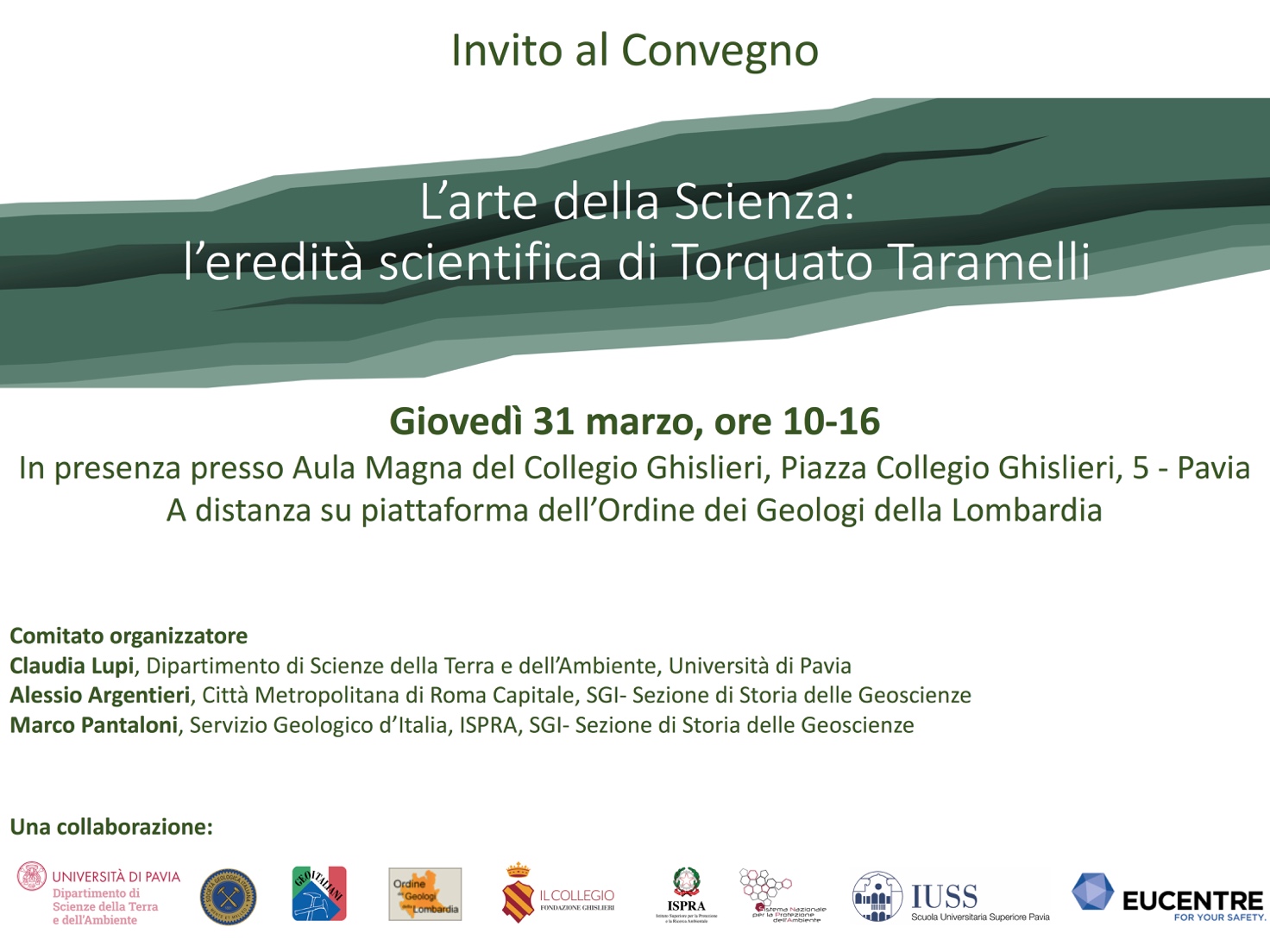 Gentili colleghil’Università di Pavia e la Società Geologica Italiana dedicano il 2022 a Torquato Taramelli. A cento anni dalla scomparsa, la comunità scientifica ne celebra, in un convegno, le molteplici sfaccettature di acuto geologo e raffinato acquarellista.31 marzo dalle ore 10 alle ore 16In presenza presso l’Aula Magna del Collegio Ghislieri, Piazza Ghislieri 5 - PaviaOnline sulla piattaforma dell’Ordine dei Geologi della Lombardia L’incontro sarà l’occasione per fare il punto sui progetti nazionali di cartografia geologica e sismica.Augurandoci che l’iniziativa sia di vostro interesse, porgiamo i nostri più cordiali saluti.Gli organizzatoriClaudia Lupi (Università di Pavia) Alessio Argentieri (Città metropolitana di Roma Capitale - SGI, Sezione di Storia delle Geoscienze) Marco Pantaloni (ISPRA – SGI, Sezione di Storia delle Geoscienze)*****************************************************Evento gratuito con obbligo di iscrizione entro lunedì 28 marzo.IN PRESENZA 200 posti (super Green pass e mascherina ffp2) Iscrizione: https://forms.gle/EvR8wxJGEjc8KU449  ONLINEIscrizione: https://zoom.us/webinar/register/WN_pgra0H5OSLGw2Pdmey_C7A Evento in fase di accreditamento APC per i Geologi Invito e programma completo in allegato